СОБРАНИЕмуниципального образования «Холмский городской округ»РЕШЕНИЕ     от 17.09.2020 г.  № 32/6-261В соответствии  со статьями 31, 32, 33 Градостроительного кодекса РФ, пунктом 26 части 1 статьи 16, части 5 статьи 28 Федерального закона от 06.10.2003  № 131-ФЗ «Об общих принципах организации местного самоуправления в Российской Федерации», Положением «Об организации и проведении публичных слушаний по вопросам градостроительной деятельности на территории муниципального образования «Холмский городской округ», утвержденным решением Собрания муниципального образования «Холмский городской округ» от 20.12.2018 № 7/6-57, учитывая протокол публичных слушаний и заключений о результатах публичных слушаний, руководствуясь статьей 21, пунктом 5 части 2 статьи 30 Устава муниципального образования «Холмский городской округ», Собрание муниципального образования «Холмский городской округ»РЕШИЛО:Внести в решение Собрания муниципального образования «Холмский городской округ» № 49/4-834 от 13.12.2012 «Об утверждении Правил землепользования и застройки муниципального образования «Холмский городской округ» применительно к территориям сельских населенных пунктов» следующий изменения:Изложить «Правила землепользования и застройки муниципального образования «Холмский городской округ» применительно к территориям сельских населенных пунктов» в следующей редакции «Внесение изменений в Правила землепользования и застройки муниципального образования «Холмский городской округ» применительно к сельским населенным пунктам» согласно приложению №1; Карту градостроительного зонирования изложить в следующей редакции согласно приложению №2;Карту градостроительного зонирования с. Байково, с. Новосибирское, с. Чехов изложить в следующей редакции согласно приложению №3;Карту градостроительного зонирования с. Красноярское изложить в следующей редакции согласно приложению №4;Карту градостроительного зонирования с. Костромское изложить в следующей редакции согласно приложению 5;Карту градостроительного зонирования с. Пионеры изложить в следующей редакции согласно приложению №6;Карту градостроительного зонирования с. Павино изложить в следующей редакции согласно приложению №7;Карту градостроительного зонирования с. Яблочное, с. Совхозное изложить в следующей редакции согласно приложению №8;Карту градостроительного зонирования с. Серные Источники, с.Прибой, с. Правда, с. Люблино, с. Зырянское изложить в следующей редакции согласно приложению №9;Карту градостроительного зонирования с. Пятиречье изложить в следующей редакции согласно приложению №10;Карту градостроительного зонирования с. Чистоводное изложить в следующей редакции согласно приложению №11;Карту градостроительного зонирования с. Ожидаево изложить в следующей редакции согласно приложению №12;Карту градостроительного зонирования с. Чапланово изложить в следующей редакции согласно приложению №13;Карту градостроительного зонирования с. Бамбучек изложить в следующей редакции согласно приложению №14;Карту градостроительного зонирования с. Пожарское изложить в следующей редакции согласно приложению №15;Карту градостроительного зонирования с. Калинино изложить в следующей редакции согласно приложению №16.Признать утратившими силу решения Собрания муниципального образования «Холмский городской округ»: 1) от 25.03.2015 № 20/5-210 «О внесении изменений в Правила землепользования и застройки муниципального образования «Холмский городской округ» применительно к территориям сельских населенных пунктов, утвержденные решением Собрания муниципального образования «Холмский городской округ» от 13.12.2012 № 49/4-834»;2) от 24.11.2016 № 40/5-421 «О внесении изменений в Правила землепользования и застройки муниципального образования «Холмский городской округ» применительно к территориям сельских населенных пунктов, утвержденные решением Собрания муниципального образования «Холмский городской округ» от 13.12.2012 № 49/4-834 «Об утверждении Правил землепользования и застройки муниципального образования «Холмский городской округ» применительно к территориям сельских населенных пунктов»;3) от 24.11.2016 № 40/5-422 «О внесении изменений в Правила землепользования и застройки муниципального образования «Холмский городской округ» применительно к территориям сельских населенных пунктов, утвержденные решением Собрания муниципального образования «Холмский городской округ» от 13.12.2012 № 49/4-834 «Об утверждении Правил землепользования и застройки муниципального образования «Холмский городской округ» применительно к территориям сельских населенных пунктов»;4) от 24.11.2016 № 40/5-423 «О внесении изменений в Правила землепользования и застройки муниципального образования «Холмский городской округ» применительно к территориям сельских населенных пунктов, утвержденные решением Собрания муниципального образования «Холмский городской округ» от 13.12.2012 № 49/4-834 «Об утверждении Правил землепользования и застройки муниципального образования «Холмский городской округ» применительно к территориям сельских населенных пунктов»;5) от 21.12.2017 № 52/5-555 «О внесении изменений в решение Собрания муниципального образования «Холмский городской округ» № 49/4-834 от 13.12.2017 «Об утверждении Правил землепользования и застройки муниципального образования «Холмский городской округ» применительно к территориям сельских населенных пунктов»;6) от 27.06.2019 № 13/6-122 «О внесении изменений в Правила землепользования и застройки муниципального образования «Холмский городской округ» применительно к территориям сельских населенных пунктов, утвержденные решением Собрания муниципального образования «Холмский городской округ» от 13.12.2012 № 49/4-834».3.   Опубликовать настоящее решение в газете «Холмская панорама»,  разместить на официальном сайте администрации муниципального образования «Холмский городской округ».4.  Контроль за исполнением настоящего решения возложить на мэра муниципального образования «Холмский городской округ» (Д.Г. Любчинов), постоянную комиссию по жилищно-коммунальному хозяйству и имуществу Собрания муниципального образования «Холмский городской округ» (Г.Г. Иванов).Мэр муниципального образования «Холмский городской округ»				                                   Д.Г. ЛюбчиновО внесении изменений в Правила землепользования и застройки муниципального образования «Холмский городской округ» применительно к сельским населенным пунктам, утвержденные решением Собрания муниципального образования «Холмский городской округ» № 49/4-834 от 13.12.2012 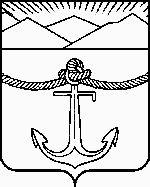 